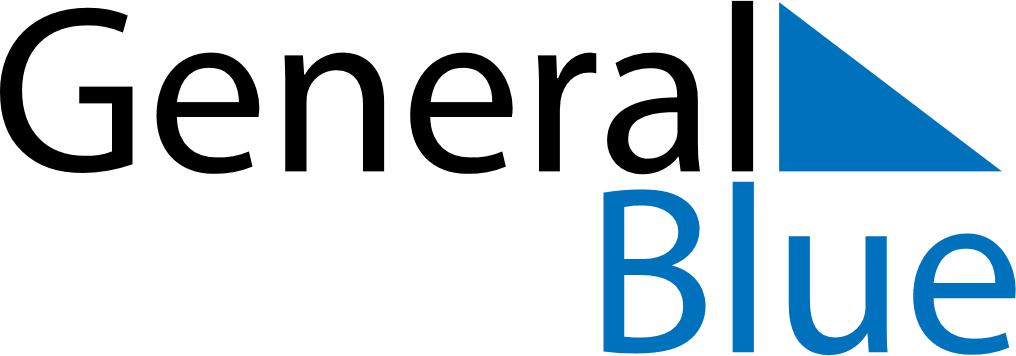 July 2019July 2019July 2019July 2019ReunionReunionReunionMondayTuesdayWednesdayThursdayFridaySaturdaySaturdaySunday1234566789101112131314Bastille Day15161718192020212223242526272728293031